Datums: 29 .05.2020.Vecumposms: 3-4 gadiĻoti laba un daudz informācijas par spārēm interesanti gan pieaugušajam, gan bērniem.https://www.daba.gov.lv/upload/File/Publikacijas/NOT_spares_2018.pdfPASACIŅAPāri pļavām, cauri siliem,Pretī kalniem vēsi ziliemSaules zaķēns zelta ķepāmUzlūdz saulīti uz dejām.Sienāzēns ar zaļiem spārniemSpēlē vijolīti bērniem.Sienāzīte smilgā garāDziesmiņu dzied ezermalā.Spāre spārniem sudrabotiemSpēlē paslēpes ar odiem.Meža pīle dīķa krastāSūta ziņu ūdens pastā.Brūklenes ar rozā vaigiemApber sūnas mīļiem smaidiem.Pļavā ziedos dzeltensārtosBites maldās buramvārdos.Taurenītis spārniem baltiemSauļojas uz mēness tiltiem.Mākoņaitas debess jumāPeldas zilā saldējumā.Vakarā, kad sudrabmiglāRozes iemieg sapņu miegā,Mēness novēl labu naktiUn sāk deju zvaigžņu taktī...             /A.Līcīte/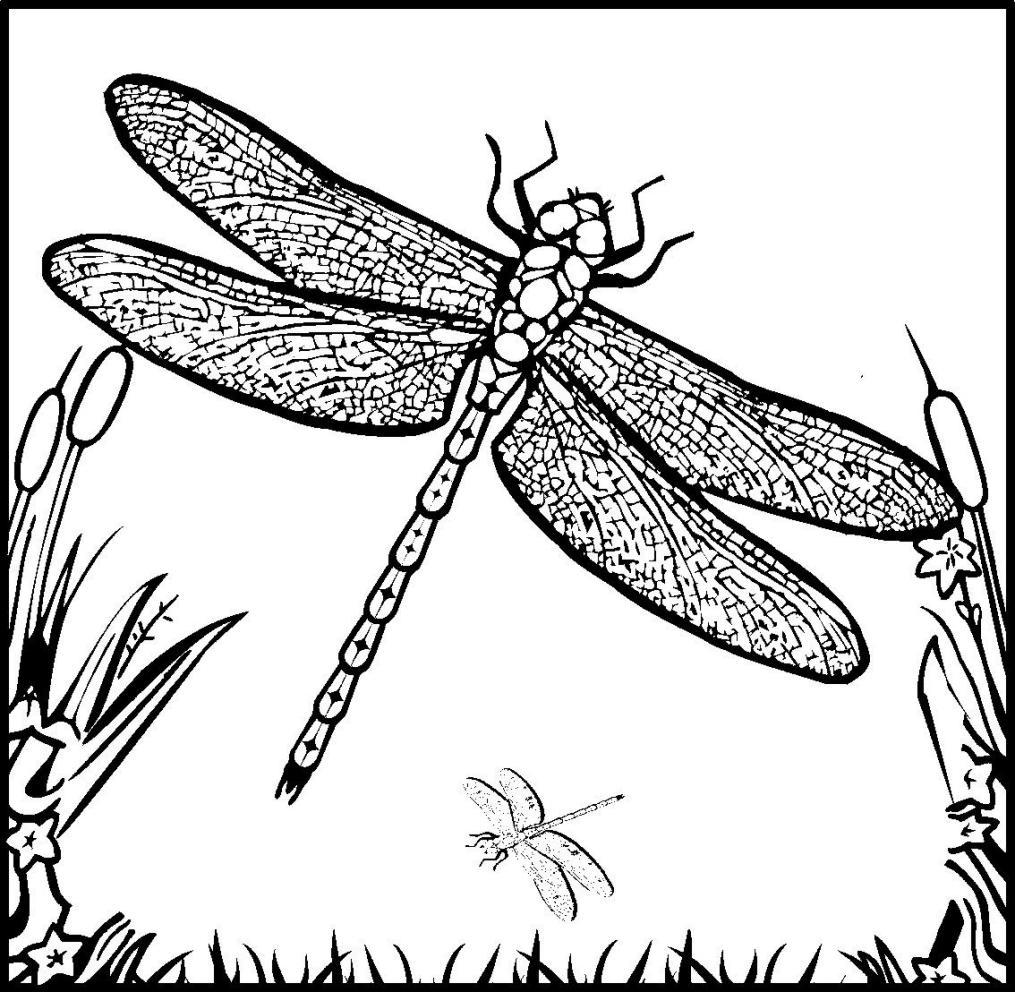 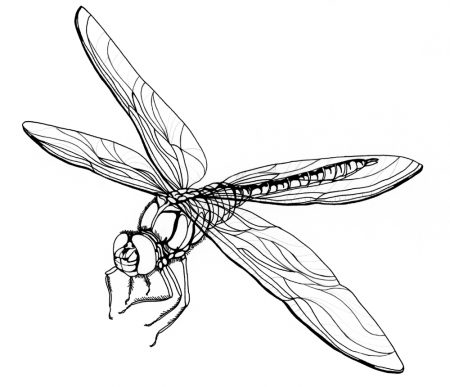 .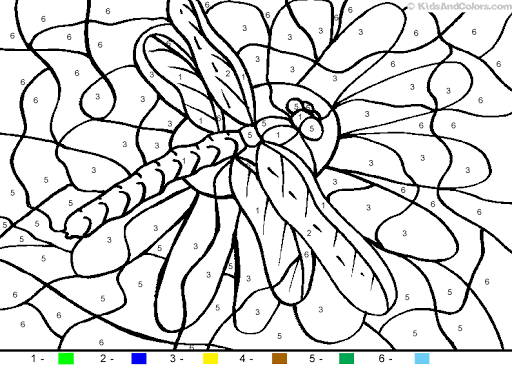 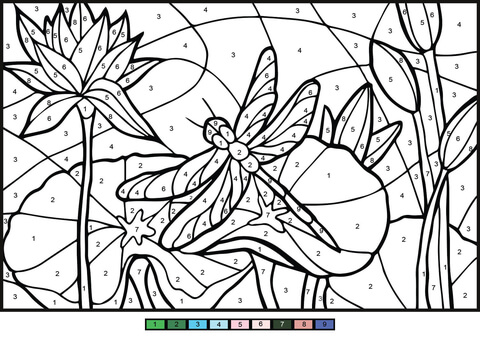 Lai jauka, priecīga un izdevusies vasara !Uzzīmē savu vasaru!Bērna darbībasKo bērns mācāsPieaugušo atbalsts  Vasarai iestājoties ūdens tuvumā var novērot lidojošus kukaiņus - Spāres.Raksturo kāda izskatās spāre.Klausās un pastāsta par dzirdēto dzejoli. Tiek piedāvātas krāsojamās lapas ar spārēm, kuras izkrāso pēc savām vēlmēm vai pēc redzētā materiāla.Ar vecāku palīdzību atkārto skaitu no 1-5 (10)Turpina vērojumus dabā, tuvākā un tālākā apkārtnē. Izsaka savas domas, kāda varētu būt spāre.Iepazīstas ar dažādām spārēm, to izskatiem un veidiem. Ieklausīties daiļdarbā, stāstīt par dzirdēto un to, kādi kukaiņi tika pieminēti.Radoši izpaužas krāsojot darba lapu, stāstot kādās krāsās krāsojis.Atkārto skaitīšanas prasmes.Vēro, pēta un skatās, kas notiek un kā mainās daba mums apkārt. Pastāsta, kur dzīvo spāres un dodas pārgājienā ūdens tuvumā.Parāda kādā ierīcē pievienoto web saiti ar dažādām Latvijas spārēm un to uzbūvi. Nolasa dzejoli “PASACIŅA”. Uzdod jautājumus.Piedāvā veikt darbu ar dažāda veida krāsām.( guašas krāsas, krītiņi, akvareļu krāsas)Kopīgi skaitīt dažādus priekšmetus: kokus, putnus un atrast to skaitam atbilstošu ciparu. Atbalsta un līdzdarbojas kopā ar bērnu. 